Pest Control & Fumigation Premises Information General InformationLiability SectionIf electing automobile coverage please complete the scheduled auto section.If electing Inland Marine please provide a schedule for items over $1,000 in valueInland Marine ScheduleInsurance History SectionPrior Insurance InformationLoss History                                                           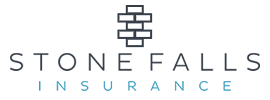 Agency NameContact NamePhoneEmail AddressBusiness NameEffective Date:Effective Date:Effective Date:Effective Date:Effective Date:Effective Date:Mailing AddressCityStateStateZip CodeZip CodeZip CodeZip CodeZip CodeContact NamePhonePhonePhonePhonePhoneEmail AddressWebsiteWebsiteWebsiteWebsiteWebsiteBusiness TypeCorporationCorporationLLCPartnershipIndividualIndividualIndividualIndividualOtherIf other, please explain:If other, please explain:If other, please explain:FEIN:FEIN:FEIN:FEIN:FEIN:FEIN:Year Business EstablishedYear Business EstablishedYear Business EstablishedYears of  ExperienceYears of  ExperienceYears of  ExperienceYears of  ExperienceYears of  ExperienceYears of  ExperienceYears of  ExperienceYears of  ExperienceLocStreet AddressCity StateZipIs the applicant a subsidiary of another entity?Does the applicant have any other subsidiaries?Does the applicant have any other business ventures for which coverage is not being requested?Is this a franchise operation?During the last 5 years has any applicant been indicted for or convicted of any degree of the crime of fraud, bribery or arson?Any foreign operations or foreign products sold and/or distributed in the USA?Any exposure to flammables, explosives, chemicals?Any policy or coverage declined, cancelled or non-renewed in the last 3 years?Any uncorrected fire and/or safety codes violations?Has the applicant had a foreclosure, repossession bankruptcy or filed for bankruptcy during the last 5 years?Has the applicant had a judgement or lien during the last 5 years?Does the insured carry work comp, employers liability or non-subscriber coverage?General LiabilityGeneral LiabilityGeneral LiabilityGeneral LiabilityGeneral AggregateProfessional LiabilityProducts & Completed OperationAbuse/MolestationPersonal & Advertising InjuryAssault & BatteryEach Occurrence Damage to PremisesMedical PaymentsDeductible:Automobile LiabilityAutomobile LiabilityAutomobile LiabilityAutomobile LiabilityCombined Single LimitsHired & Non-Owned AutoPersonal Injury ProtectionPhysical DamageMedical PaymentsComprehensive DeductibleUninsured/Underinsured Collision DeductibleExcess/Umbrella Liability(only available if underlying General Liability is written)Excess/Umbrella Liability(only available if underlying General Liability is written)Excess/Umbrella Liability(only available if underlying General Liability is written)Excess/Umbrella Liability(only available if underlying General Liability is written)Excess/Umbrella Liability(only available if underlying General Liability is written)General AggregateDeductible:Each Occurrence Underlying Coverages Included:   Automobile Liability  Employers Liability  Employers Liability  Employers LiabilityDo all underlying carriers have a A.M. Best rating of “A” or higher?Do all underlying carriers have a A.M. Best rating of “A” or higher?Do all underlying carriers have a A.M. Best rating of “A” or higher?Do all underlying carriers have a A.M. Best rating of “A” or higher?Do all underlying policies have a minimum limit of $1,000,000 or greater?Do all underlying policies have a minimum limit of $1,000,000 or greater?Do all underlying policies have a minimum limit of $1,000,000 or greater?Do all underlying policies have a minimum limit of $1,000,000 or greater?Additional Insured(s)Additional Insured(s)Additional Insured(s)Additional Insured(s)Additional Insured(s)Entity NameStreet AddressCityStateZipExposures Exposures Exposures Exposures Exposures Exposures Exposures Exposures Exposures Exposures Gross SalesGross SalesAnnual PayrollInsured Sub. CostsInsured Sub. CostsUninsured Sub. Costs% Residential % Residential % Commercial Percentage of work that is:Percentage of work that is:Percentage of work that is:Percentage of work that is:Percentage of work that is:Percentage of work that is:Percentage of work that is:Percentage of work that is:Percentage of work that is:Percentage of work that is:Aerial ApplicationAerial ApplicationProperty InspectionsCarpentryCarpentryRodent Removal (large)FoggingFoggingRodent Removal (small)FumigationFumigationStructural Pest ControlJanitorial ServicesJanitorial ServicesTree Care ServicesLawn Spray/TreatmentLawn Spray/TreatmentOther, please explainAre the operations managed from a personal residence?Are the operations managed from a personal residence?Are the operations managed from a personal residence?Are the operations managed from a personal residence?Are the operations managed from a personal residence?Are the operations managed from a personal residence?Are the operations managed from a personal residence?Are the operations managed from a personal residence?Is the insured a member of Copesan or other industry networking organization?Is the insured a member of Copesan or other industry networking organization?Is the insured a member of Copesan or other industry networking organization?Is the insured a member of Copesan or other industry networking organization?Is the insured a member of Copesan or other industry networking organization?Is the insured a member of Copesan or other industry networking organization?Is the insured a member of Copesan or other industry networking organization?Is the insured a member of Copesan or other industry networking organization?Member of the National Pest Management Association (NPMA)?Member of the National Pest Management Association (NPMA)?Member of the National Pest Management Association (NPMA)?Member of the National Pest Management Association (NPMA)?Member of the National Pest Management Association (NPMA)?Member of the National Pest Management Association (NPMA)?Member of the National Pest Management Association (NPMA)?Member of the National Pest Management Association (NPMA)?If so, does insured actively participate in training and classes available through the Association?If so, does insured actively participate in training and classes available through the Association?If so, does insured actively participate in training and classes available through the Association?If so, does insured actively participate in training and classes available through the Association?If so, does insured actively participate in training and classes available through the Association?If so, does insured actively participate in training and classes available through the Association?If so, does insured actively participate in training and classes available through the Association?If so, does insured actively participate in training and classes available through the Association?Has the insured had a license suspension or revocation during the past five (5) years? Has the insured had a license suspension or revocation during the past five (5) years? Has the insured had a license suspension or revocation during the past five (5) years? Has the insured had a license suspension or revocation during the past five (5) years? Has the insured had a license suspension or revocation during the past five (5) years? Has the insured had a license suspension or revocation during the past five (5) years? Has the insured had a license suspension or revocation during the past five (5) years? Has the insured had a license suspension or revocation during the past five (5) years? Are all employees checked for criminal backgrounds dating back 10 or more years and verified before hire?Are all employees checked for criminal backgrounds dating back 10 or more years and verified before hire?Are all employees checked for criminal backgrounds dating back 10 or more years and verified before hire?Are all employees checked for criminal backgrounds dating back 10 or more years and verified before hire?Are all employees checked for criminal backgrounds dating back 10 or more years and verified before hire?Are all employees checked for criminal backgrounds dating back 10 or more years and verified before hire?Are all employees checked for criminal backgrounds dating back 10 or more years and verified before hire?Are all employees checked for criminal backgrounds dating back 10 or more years and verified before hire?Are drug tests performed prior to and/or randomly throughout employment?Are drug tests performed prior to and/or randomly throughout employment?Are drug tests performed prior to and/or randomly throughout employment?Are drug tests performed prior to and/or randomly throughout employment?Are drug tests performed prior to and/or randomly throughout employment?Are drug tests performed prior to and/or randomly throughout employment?Are drug tests performed prior to and/or randomly throughout employment?Are drug tests performed prior to and/or randomly throughout employment?Have any of the insured’s employees ever been accused of stealing a client’s personal property?Have any of the insured’s employees ever been accused of stealing a client’s personal property?Have any of the insured’s employees ever been accused of stealing a client’s personal property?Have any of the insured’s employees ever been accused of stealing a client’s personal property?Have any of the insured’s employees ever been accused of stealing a client’s personal property?Have any of the insured’s employees ever been accused of stealing a client’s personal property?Have any of the insured’s employees ever been accused of stealing a client’s personal property?Have any of the insured’s employees ever been accused of stealing a client’s personal property?Does the insured have a contractor agreement requiring all sub-contractors to name them as an additional insured with limits equal to or greater than the insureds?Does the insured have a contractor agreement requiring all sub-contractors to name them as an additional insured with limits equal to or greater than the insureds?Does the insured have a contractor agreement requiring all sub-contractors to name them as an additional insured with limits equal to or greater than the insureds?Does the insured have a contractor agreement requiring all sub-contractors to name them as an additional insured with limits equal to or greater than the insureds?Does the insured have a contractor agreement requiring all sub-contractors to name them as an additional insured with limits equal to or greater than the insureds?Does the insured have a contractor agreement requiring all sub-contractors to name them as an additional insured with limits equal to or greater than the insureds?Does the insured have a contractor agreement requiring all sub-contractors to name them as an additional insured with limits equal to or greater than the insureds?Does the insured have a contractor agreement requiring all sub-contractors to name them as an additional insured with limits equal to or greater than the insureds?If yes, are certificates collected prior to commencing work and kept on file?If yes, are certificates collected prior to commencing work and kept on file?If yes, are certificates collected prior to commencing work and kept on file?If yes, are certificates collected prior to commencing work and kept on file?If yes, are certificates collected prior to commencing work and kept on file?If yes, are certificates collected prior to commencing work and kept on file?If yes, are certificates collected prior to commencing work and kept on file?If yes, are certificates collected prior to commencing work and kept on file?Does the insured offer any pre-sell homes or property inspection services?Does the insured offer any pre-sell homes or property inspection services?Does the insured offer any pre-sell homes or property inspection services?Does the insured offer any pre-sell homes or property inspection services?Does the insured offer any pre-sell homes or property inspection services?Does the insured offer any pre-sell homes or property inspection services?Does the insured offer any pre-sell homes or property inspection services?Does the insured offer any pre-sell homes or property inspection services?Does the insured offer nighttime or emergency response?Does the insured offer nighttime or emergency response?Does the insured offer nighttime or emergency response?Does the insured offer nighttime or emergency response?Does the insured offer nighttime or emergency response?Does the insured offer nighttime or emergency response?Does the insured offer nighttime or emergency response?Does the insured offer nighttime or emergency response?If yes, please explain. If yes, please explain. Does the insured offer any “customized” products or services?Does the insured offer any “customized” products or services?Does the insured offer any “customized” products or services?Does the insured offer any “customized” products or services?Does the insured offer any “customized” products or services?Does the insured offer any “customized” products or services?Does the insured offer any “customized” products or services?Does the insured offer any “customized” products or services?If yes, please explainDoes the insured offer any “restricted use” products or services?Does the insured offer any “restricted use” products or services?Does the insured offer any “restricted use” products or services?Does the insured offer any “restricted use” products or services?Does the insured offer any “restricted use” products or services?Does the insured offer any “restricted use” products or services?Does the insured offer any “restricted use” products or services?Does the insured offer any “restricted use” products or services?If yes, how is it communicated to customersIf yes, how is it communicated to customersIf yes, how is it communicated to customersDoes the insured have a privacy policy regarding protection of confidential client information. Does the insured have a privacy policy regarding protection of confidential client information. Does the insured have a privacy policy regarding protection of confidential client information. Does the insured have a privacy policy regarding protection of confidential client information. Does the insured have a privacy policy regarding protection of confidential client information. Does the insured have a privacy policy regarding protection of confidential client information. Does the insured have a privacy policy regarding protection of confidential client information. Does the insured have a privacy policy regarding protection of confidential client information. Does the insured have a privacy policy regarding protection of confidential client information. If so, how is it stored?If so, how is it stored?Does the insured offer customers a satisfaction guarantee?Does the insured offer customers a satisfaction guarantee?Does the insured offer customers a satisfaction guarantee?Does the insured offer customers a satisfaction guarantee?Does the insured offer customers a satisfaction guarantee?Does the insured offer customers a satisfaction guarantee?Does the insured offer customers a satisfaction guarantee?Does the insured offer customers a satisfaction guarantee?Does the insured offer customers a satisfaction guarantee?Are complete records kept of all services performed, including types and quantities of chemicals used?Are complete records kept of all services performed, including types and quantities of chemicals used?Are complete records kept of all services performed, including types and quantities of chemicals used?Are complete records kept of all services performed, including types and quantities of chemicals used?Are complete records kept of all services performed, including types and quantities of chemicals used?Are complete records kept of all services performed, including types and quantities of chemicals used?Are complete records kept of all services performed, including types and quantities of chemicals used?Are complete records kept of all services performed, including types and quantities of chemicals used?Are complete records kept of all services performed, including types and quantities of chemicals used?Does the insured’s disposal practices of empty chemical containers comply with National Pest Management Association guidelines?Does the insured’s disposal practices of empty chemical containers comply with National Pest Management Association guidelines?Does the insured’s disposal practices of empty chemical containers comply with National Pest Management Association guidelines?Does the insured’s disposal practices of empty chemical containers comply with National Pest Management Association guidelines?Does the insured’s disposal practices of empty chemical containers comply with National Pest Management Association guidelines?Does the insured’s disposal practices of empty chemical containers comply with National Pest Management Association guidelines?Does the insured’s disposal practices of empty chemical containers comply with National Pest Management Association guidelines?Does the insured’s disposal practices of empty chemical containers comply with National Pest Management Association guidelines?Does the insured’s disposal practices of empty chemical containers comply with National Pest Management Association guidelines?Are empty chemical containers hauled away by a third party contract?Are empty chemical containers hauled away by a third party contract?Are empty chemical containers hauled away by a third party contract?Are empty chemical containers hauled away by a third party contract?Are empty chemical containers hauled away by a third party contract?Are empty chemical containers hauled away by a third party contract?Are empty chemical containers hauled away by a third party contract?Are empty chemical containers hauled away by a third party contract?Are empty chemical containers hauled away by a third party contract?If not, does the insured take the containers to the appropriate area at a local dump facility?If not, does the insured take the containers to the appropriate area at a local dump facility?If not, does the insured take the containers to the appropriate area at a local dump facility?If not, does the insured take the containers to the appropriate area at a local dump facility?If not, does the insured take the containers to the appropriate area at a local dump facility?If not, does the insured take the containers to the appropriate area at a local dump facility?If not, does the insured take the containers to the appropriate area at a local dump facility?If not, does the insured take the containers to the appropriate area at a local dump facility?If not, does the insured take the containers to the appropriate area at a local dump facility?Is the insured in compliance with all applicable local, state and federal regulations concerning hazardous waste disposal?Is the insured in compliance with all applicable local, state and federal regulations concerning hazardous waste disposal?Is the insured in compliance with all applicable local, state and federal regulations concerning hazardous waste disposal?Is the insured in compliance with all applicable local, state and federal regulations concerning hazardous waste disposal?Is the insured in compliance with all applicable local, state and federal regulations concerning hazardous waste disposal?Is the insured in compliance with all applicable local, state and federal regulations concerning hazardous waste disposal?Is the insured in compliance with all applicable local, state and federal regulations concerning hazardous waste disposal?Is the insured in compliance with all applicable local, state and federal regulations concerning hazardous waste disposal?Is the insured in compliance with all applicable local, state and federal regulations concerning hazardous waste disposal?Has the insured ever been found in violation of local ordinances concerning wastewater or chemical container disposal practices?Has the insured ever been found in violation of local ordinances concerning wastewater or chemical container disposal practices?Has the insured ever been found in violation of local ordinances concerning wastewater or chemical container disposal practices?Has the insured ever been found in violation of local ordinances concerning wastewater or chemical container disposal practices?Has the insured ever been found in violation of local ordinances concerning wastewater or chemical container disposal practices?Has the insured ever been found in violation of local ordinances concerning wastewater or chemical container disposal practices?Has the insured ever been found in violation of local ordinances concerning wastewater or chemical container disposal practices?Has the insured ever been found in violation of local ordinances concerning wastewater or chemical container disposal practices?Has the insured ever been found in violation of local ordinances concerning wastewater or chemical container disposal practices?Does the insured have any aboveground or underground storage tanks used for holding fuel or chemicals?Does the insured have any aboveground or underground storage tanks used for holding fuel or chemicals?Does the insured have any aboveground or underground storage tanks used for holding fuel or chemicals?Does the insured have any aboveground or underground storage tanks used for holding fuel or chemicals?Does the insured have any aboveground or underground storage tanks used for holding fuel or chemicals?Does the insured have any aboveground or underground storage tanks used for holding fuel or chemicals?Does the insured have any aboveground or underground storage tanks used for holding fuel or chemicals?Does the insured have any aboveground or underground storage tanks used for holding fuel or chemicals?Does the insured have any aboveground or underground storage tanks used for holding fuel or chemicals?Is access to the chemical storage area restricted?Is access to the chemical storage area restricted?Is access to the chemical storage area restricted?Is access to the chemical storage area restricted?Is access to the chemical storage area restricted?Is access to the chemical storage area restricted?Is access to the chemical storage area restricted?Is access to the chemical storage area restricted?Is access to the chemical storage area restricted?If yes, explain howIf yes, explain howAre storage areas routinely checked for pesticides that have exceeded their expiration date?Are storage areas routinely checked for pesticides that have exceeded their expiration date?Are storage areas routinely checked for pesticides that have exceeded their expiration date?Are storage areas routinely checked for pesticides that have exceeded their expiration date?Are storage areas routinely checked for pesticides that have exceeded their expiration date?Are storage areas routinely checked for pesticides that have exceeded their expiration date?Are storage areas routinely checked for pesticides that have exceeded their expiration date?Are storage areas routinely checked for pesticides that have exceeded their expiration date?Are storage areas routinely checked for pesticides that have exceeded their expiration date?Do chemical storage areas have a ventilation system that is separate from the one used throughout the rest of the building?Do chemical storage areas have a ventilation system that is separate from the one used throughout the rest of the building?Do chemical storage areas have a ventilation system that is separate from the one used throughout the rest of the building?Do chemical storage areas have a ventilation system that is separate from the one used throughout the rest of the building?Do chemical storage areas have a ventilation system that is separate from the one used throughout the rest of the building?Do chemical storage areas have a ventilation system that is separate from the one used throughout the rest of the building?Do chemical storage areas have a ventilation system that is separate from the one used throughout the rest of the building?Do chemical storage areas have a ventilation system that is separate from the one used throughout the rest of the building?Do chemical storage areas have a ventilation system that is separate from the one used throughout the rest of the building?If the insured handles fumigation work, do they have a formal practice regarding providing safety instructions to their customers?If the insured handles fumigation work, do they have a formal practice regarding providing safety instructions to their customers?If the insured handles fumigation work, do they have a formal practice regarding providing safety instructions to their customers?If the insured handles fumigation work, do they have a formal practice regarding providing safety instructions to their customers?If the insured handles fumigation work, do they have a formal practice regarding providing safety instructions to their customers?If the insured handles fumigation work, do they have a formal practice regarding providing safety instructions to their customers?If the insured handles fumigation work, do they have a formal practice regarding providing safety instructions to their customers?If the insured handles fumigation work, do they have a formal practice regarding providing safety instructions to their customers?If the insured handles fumigation work, do they have a formal practice regarding providing safety instructions to their customers?Do technicians and assistants receive training in how to deal with aggressive or dangerous pests, such as snakes, bats, or rabid rodents?Do technicians and assistants receive training in how to deal with aggressive or dangerous pests, such as snakes, bats, or rabid rodents?Do technicians and assistants receive training in how to deal with aggressive or dangerous pests, such as snakes, bats, or rabid rodents?Do technicians and assistants receive training in how to deal with aggressive or dangerous pests, such as snakes, bats, or rabid rodents?Do technicians and assistants receive training in how to deal with aggressive or dangerous pests, such as snakes, bats, or rabid rodents?Do technicians and assistants receive training in how to deal with aggressive or dangerous pests, such as snakes, bats, or rabid rodents?Do technicians and assistants receive training in how to deal with aggressive or dangerous pests, such as snakes, bats, or rabid rodents?Do technicians and assistants receive training in how to deal with aggressive or dangerous pests, such as snakes, bats, or rabid rodents?Do technicians and assistants receive training in how to deal with aggressive or dangerous pests, such as snakes, bats, or rabid rodents?Does the insured practice integrated pest management (IPM)?Does the insured practice integrated pest management (IPM)?Does the insured practice integrated pest management (IPM)?Does the insured practice integrated pest management (IPM)?Does the insured practice integrated pest management (IPM)?Does the insured practice integrated pest management (IPM)?Does the insured practice integrated pest management (IPM)?Does the insured practice integrated pest management (IPM)?Does the insured practice integrated pest management (IPM)?Scheduled Auto SectionVehicle ScheduleDriver ScheduleProperty Section Scheduled Auto SectionVehicle ScheduleDriver ScheduleProperty Section Scheduled Auto SectionVehicle ScheduleDriver ScheduleProperty Section Scheduled Auto SectionVehicle ScheduleDriver ScheduleProperty Section Scheduled Auto SectionVehicle ScheduleDriver ScheduleProperty Section Scheduled Auto SectionVehicle ScheduleDriver ScheduleProperty Section Scheduled Auto SectionVehicle ScheduleDriver ScheduleProperty Section Scheduled Auto SectionVehicle ScheduleDriver ScheduleProperty Section Scheduled Auto SectionVehicle ScheduleDriver ScheduleProperty Section Scheduled Auto SectionVehicle ScheduleDriver ScheduleProperty Section Loc.Street AddressStreet AddressStreet AddressStreet AddressCity City City State Zip PCBuilding InformationBuilding InformationBuilding InformationBuilding InformationYear of UpdatesYear of UpdatesYear of UpdatesYear of UpdatesProtectionProtectionProtectionYear BuiltYear BuiltWiringWiringTheft AlarmConstructionConstructionPlumbingPlumbingSec. CamerasAreaAreaHeatingHeatingFire Alarm StoriesStoriesRoofRoofSprinkleredDistance to Fire Station Distance to Fire Station Distance to Fire Station Distance to Fire Station Distance to Fire HydrantDistance to Fire HydrantDistance to Fire HydrantLimits of CoverageLimits of CoverageLimits of CoverageLimits of CoverageLimits of CoverageLimits of CoverageLimits of CoverageLimits of CoverageLimits of CoverageLimits of CoverageLimits of CoverageCoverageCoverageCoverageLimits Limits DeductibleDeductibleFormFormCause of LossCause of LossBuildingBuildingBuildingBus. Pers. Prop.Bus. Pers. Prop.Bus. Pers. Prop.Business IncomeBusiness IncomeBusiness IncomeSignsSignsSignsInland Marine* Inland Marine* Inland Marine* Property Enhancement Property Enhancement Property Enhancement Include  Include  Not Elected  Not Elected  Is the premises protected by a Central Station Burglar Alarm?Is the insured’s chemical storage area of fire-resistant construction with a self-closing fire door?Has the local fire department been provided a list of combustible or flammable chemicals stored onsite? Are periodic fire emergency drills conducted?Does the insured have appropriate extinguishers for chemical fires?MakeModelSerial NumberValuePrior CarrierPolicy TermPolicy NumberPolicy PremiumCurrently valued loss runs are a submission requirement. If there have been any losses, adequate information must be included to explain actions taken to preclude a similar loss(es). Quotes will be conditioned on this requirement, and no coverage is to be bound without this information.Currently valued loss runs are a submission requirement. If there have been any losses, adequate information must be included to explain actions taken to preclude a similar loss(es). Quotes will be conditioned on this requirement, and no coverage is to be bound without this information.Currently valued loss runs are a submission requirement. If there have been any losses, adequate information must be included to explain actions taken to preclude a similar loss(es). Quotes will be conditioned on this requirement, and no coverage is to be bound without this information.Currently valued loss runs are a submission requirement. If there have been any losses, adequate information must be included to explain actions taken to preclude a similar loss(es). Quotes will be conditioned on this requirement, and no coverage is to be bound without this information.Click here if no prior claimsClick here if no prior claimsClick here if no prior claimsClick here if no prior claimsDate of LossDescription of ClaimAmount PaidAmount PaidClaim StatusClaim StatusClaim StatusClaim StatusOpenClosedOpenClosedOpenClosedOpenClosedPERSONAL INFORMATION ABOUT YOU, INCLUDING INFORMATION FROM A CREDIT OR OTHER INVESTIGATIVE REPORT, MAY BE COLLECTED FROM PERSONS OTHER THAN YOU IN CONNECTION WITH THIS APPLICATION FOR INSURANCE AND SUBSEQUENT AMENDMENTS AND RENEWALS. SUCH INFORMATION AS WELL AS OTHER PERSONAL AND PRIVILEGED INFORMATION COLLECTED BY US OR OUR AGENTS MAY IN CERTAIN CIRCUMSTANCES BE DISCLOSED TO THIRD PARTIESWITHOUT YOUR AUTHORIZATION. CREDIT SCORING INFORMATION MAY BE USED TO HELP DETERMINE EITHER YOUR ELIGIBILITY FOR INSURANCE OR THE PREMIUM YOU WILL BE CHARGED. WE MAY USE A THIRD PARTY IN CONNECTION WITH THE DEVELOPMENT OF YOUR SCORE. YOU MAY HAVE THE RIGHT TO REVIEW YOUR PERSONAL INFORMATION IN OUR FILES AND REQUEST CORRECTION OF ANY INACCURACIES. YOU MAY ALSO HAVE THE RIGHT TO REQUEST INWRITING THAT WE CONSIDER EXTRAORDINARY LIFE CIRCUMSTANCES IN CONNECTION WITH THE DEVELOPMENT OF YOUR CREDIT SCORE. THESE RIGHTS MAY BE LIMITED IN SOME STATES. PLEASE CONTACT YOUR AGENT OR BROKER TO LEARN HOW THESE RIGHTS MAY APPLY IN YOUR STATE OR FOR INSTRUCTIONS ON HOW TO SUBMIT A REQUEST TO US FOR A MORE DETAILED DESCRIPTION OF YOUR RIGHTS AND OUR PRACTICES REGARDING PERSONAL INFORMATION.Any person who knowingly and with intent to defraud any insurance company or other person files an application for insurance containing any materially false information or conceals, for the purpose of misleading, information concerning any fact material thereto commits a fraudulent insurance act, which is a crime and MAY subject that person to criminal and civil penaltieS AND MAY FURTHERMORE LEAD TO VOIDING OF THE INSURANCE POLICY.PERSONAL INFORMATION ABOUT YOU, INCLUDING INFORMATION FROM A CREDIT OR OTHER INVESTIGATIVE REPORT, MAY BE COLLECTED FROM PERSONS OTHER THAN YOU IN CONNECTION WITH THIS APPLICATION FOR INSURANCE AND SUBSEQUENT AMENDMENTS AND RENEWALS. SUCH INFORMATION AS WELL AS OTHER PERSONAL AND PRIVILEGED INFORMATION COLLECTED BY US OR OUR AGENTS MAY IN CERTAIN CIRCUMSTANCES BE DISCLOSED TO THIRD PARTIESWITHOUT YOUR AUTHORIZATION. CREDIT SCORING INFORMATION MAY BE USED TO HELP DETERMINE EITHER YOUR ELIGIBILITY FOR INSURANCE OR THE PREMIUM YOU WILL BE CHARGED. WE MAY USE A THIRD PARTY IN CONNECTION WITH THE DEVELOPMENT OF YOUR SCORE. YOU MAY HAVE THE RIGHT TO REVIEW YOUR PERSONAL INFORMATION IN OUR FILES AND REQUEST CORRECTION OF ANY INACCURACIES. YOU MAY ALSO HAVE THE RIGHT TO REQUEST INWRITING THAT WE CONSIDER EXTRAORDINARY LIFE CIRCUMSTANCES IN CONNECTION WITH THE DEVELOPMENT OF YOUR CREDIT SCORE. THESE RIGHTS MAY BE LIMITED IN SOME STATES. PLEASE CONTACT YOUR AGENT OR BROKER TO LEARN HOW THESE RIGHTS MAY APPLY IN YOUR STATE OR FOR INSTRUCTIONS ON HOW TO SUBMIT A REQUEST TO US FOR A MORE DETAILED DESCRIPTION OF YOUR RIGHTS AND OUR PRACTICES REGARDING PERSONAL INFORMATION.Any person who knowingly and with intent to defraud any insurance company or other person files an application for insurance containing any materially false information or conceals, for the purpose of misleading, information concerning any fact material thereto commits a fraudulent insurance act, which is a crime and MAY subject that person to criminal and civil penaltieS AND MAY FURTHERMORE LEAD TO VOIDING OF THE INSURANCE POLICY.PERSONAL INFORMATION ABOUT YOU, INCLUDING INFORMATION FROM A CREDIT OR OTHER INVESTIGATIVE REPORT, MAY BE COLLECTED FROM PERSONS OTHER THAN YOU IN CONNECTION WITH THIS APPLICATION FOR INSURANCE AND SUBSEQUENT AMENDMENTS AND RENEWALS. SUCH INFORMATION AS WELL AS OTHER PERSONAL AND PRIVILEGED INFORMATION COLLECTED BY US OR OUR AGENTS MAY IN CERTAIN CIRCUMSTANCES BE DISCLOSED TO THIRD PARTIESWITHOUT YOUR AUTHORIZATION. CREDIT SCORING INFORMATION MAY BE USED TO HELP DETERMINE EITHER YOUR ELIGIBILITY FOR INSURANCE OR THE PREMIUM YOU WILL BE CHARGED. WE MAY USE A THIRD PARTY IN CONNECTION WITH THE DEVELOPMENT OF YOUR SCORE. YOU MAY HAVE THE RIGHT TO REVIEW YOUR PERSONAL INFORMATION IN OUR FILES AND REQUEST CORRECTION OF ANY INACCURACIES. YOU MAY ALSO HAVE THE RIGHT TO REQUEST INWRITING THAT WE CONSIDER EXTRAORDINARY LIFE CIRCUMSTANCES IN CONNECTION WITH THE DEVELOPMENT OF YOUR CREDIT SCORE. THESE RIGHTS MAY BE LIMITED IN SOME STATES. PLEASE CONTACT YOUR AGENT OR BROKER TO LEARN HOW THESE RIGHTS MAY APPLY IN YOUR STATE OR FOR INSTRUCTIONS ON HOW TO SUBMIT A REQUEST TO US FOR A MORE DETAILED DESCRIPTION OF YOUR RIGHTS AND OUR PRACTICES REGARDING PERSONAL INFORMATION.Any person who knowingly and with intent to defraud any insurance company or other person files an application for insurance containing any materially false information or conceals, for the purpose of misleading, information concerning any fact material thereto commits a fraudulent insurance act, which is a crime and MAY subject that person to criminal and civil penaltieS AND MAY FURTHERMORE LEAD TO VOIDING OF THE INSURANCE POLICY.(Applicants Initals)(Applicants Initals)THE UNDERSIGNED IS AN AUTHORIZED REPRESENTATIVE OF THE APPLICANT AND REPRESENTS THAT REASONABLE INQUIRY HAS BEEN MADE TO OBTAIN THE ANSWERS TO QUESTIONS ON THIS APPLICATION. HE/SHE REPRESENTS THAT THE ANSWERS ARE TRUE, CORRECT AND COMPLETE TO THE BEST OF HIS/HER KNOWLEDGETHE UNDERSIGNED IS AN AUTHORIZED REPRESENTATIVE OF THE APPLICANT AND REPRESENTS THAT REASONABLE INQUIRY HAS BEEN MADE TO OBTAIN THE ANSWERS TO QUESTIONS ON THIS APPLICATION. HE/SHE REPRESENTS THAT THE ANSWERS ARE TRUE, CORRECT AND COMPLETE TO THE BEST OF HIS/HER KNOWLEDGETHE UNDERSIGNED IS AN AUTHORIZED REPRESENTATIVE OF THE APPLICANT AND REPRESENTS THAT REASONABLE INQUIRY HAS BEEN MADE TO OBTAIN THE ANSWERS TO QUESTIONS ON THIS APPLICATION. HE/SHE REPRESENTS THAT THE ANSWERS ARE TRUE, CORRECT AND COMPLETE TO THE BEST OF HIS/HER KNOWLEDGEProducer’s SignatureProducers Name (please print)DateApplicant’s SignatureApplicants Name (please print)Date